Prize list 2023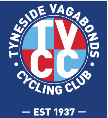 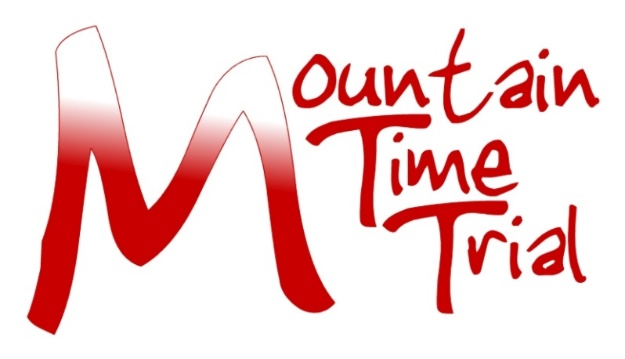 Tyneside Vagabonds CC 69th Mountain Time Trial 21st  May 2023Results & Prizes Provisional results are likely to be available from the N&DCA Facebook page as soon as possible after the event. Official results will be on the CCT website and emailed to all competitors once formalised. There will be a prize giving and buffet available after the event for those who wish to attend. We will also contact prize winners who are not available for the prize giving, as soon as possible once the results have been verified. All profits from this event go to the Great North Air Ambulance; https://www.greatnorthairambulance.co.uk. Please let the event secretary or club treasurer (Alex Buckthorp  alexbuckthorp@yahoo.co.uk) know if you prefer to donate your prize to this worthy causeTrophies Fastest Time                                              Marion Bunton Trophy
Fastest Female                                          Dorothy Dent Trophy
Fastest Junior                                            Ian Vaughan Trophy
Fastest Vet on Standard                          J.K.Marshall Trophy
Fastest Ascent of Bilsmoor (Male)        Russell Thompson Trophy                                                          Fastest Ascent of Bilsmoor (Female)    Ron Steele TrophyPrizesOverall                                                                                  First                                        £40Second                                   £30Third                                       £20Female                                                                                  First                                        £40                                        Second                                   £30                                      Third                                       £20Road bikeMaleFirst                                        £40Second                                   £30Third                                       £20FemaleFirst                                        £40Second                                   £30Third                                       £20 Bilsmoor Climb                                                                   Fastest male             £40 Fastest female          £40Thanks to our sponsors Ian and Tina Sutton.One prize per rider, except for Ascent of Bilsmoor. For the Road Bike Category the following rules apply;No tri bars, wheels no deeper than 90mm and with a minimum of 12 spokes (no disc wheels). Skin suits, aero helmets and aero socks now permitted.  